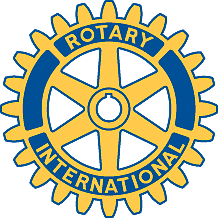 Rotary Club of Carleton Place and Mississippi Mills       Meeting of May 14th, 2018                                          Attendees: Rick, Heather, Al, Mike, Eric, Marion, Kathy, David, Bernie, Deb"Oh Canada, Prayer, Happy Dollars"Chase the Ace - $746.00 - Ticket # 214, belonging to Eric, He pulled the 7 of Hearts from the deck.Last minutes - David moved they be accepted, Eric 2nded, all in favour, passed.Mike did a short report on finances.Motion for a $5,000.00 cheque for 2nd Stage Housing - Bernie Motioned, David 2nded, Most in favour, 1 abstained.Charitable Status ready to go, Mike to mail it.Donations to Eric's orphanage to be postponed to next fiscal year. Go to www.casitacopan.org to check it out.Bursary Presenters are the followingAlmonte High School -  Eric - June 28 2018 @ 11 a.m.Notre Dame High School - Marion - June 27 2018 @ 1 p.m.Carleton Place High School - Heather - June 28 2018 @ 1 p.m.Compost - 240 bags left at this time. We will see if we can sell more this coming Saturday. Done - Eric is still working on deliveries.1,386 bags of compost done this year.Motion to donate what is left to a Charitable Organization. Rick motioned, Eric 2nded, all in favour.No meeting next Monday, Long Weekend, Victoria Day. May 21, 2018Next Meeting Monday May 28th 2018.Meeting adjourned.